510160SStützklappgriff Edelstahl satiniert, L. 650 mmArt. 510160S AusschreibungstextStützklappgriff Ø 32, für bewegungseingeschränkte Nutzer. 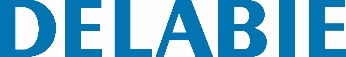 Bietet in heruntergeklappter Position Halt und Hilfe beim Aufrichten sowie beim Transfer, für WC oder Dusche. Ermöglicht in hochgeklappter Position den seitlichen Zugang. Maße: 650 x 230 x 105 mm. Arretierung in vertikaler Position. Abgebremstes Herunterklappen. Bakteriostatisches Edelstahlrohr Werkstoff 1.4301. Edelstahl Seidenglanz UltraSatin: homogene, porenfreie Oberfläche erleichtert die Reinigung und gewährleistet bessere Hygiene. Verdeckte Befestigung durch Edelstahlplatte Werkstoff 1.4301, Stärke 4 mm. Edelstahlschrauben für Massivwand im Lieferumfang. Auf mehr als 200 kg getestet. Empfohlenes Maximalgewicht des Benutzers: 135 kg. 10 Jahre Garantie. CE-Kennzeichnung.